Final EIR/EIS Unresolved Comments – Meeting Agenda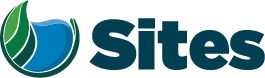 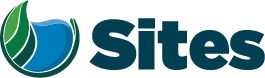 Our Core Values – Safety, Trust and Integrity, Respect for Local Communities, Environmental Stewardship, Shared Responsibility and Shared Benefits, Accountability and Transparency, Proactive Innovation, Diversity and Inclusivity
Our Commitment – To live up to these values in everything we doOur Core Values – Safety, Trust and Integrity, Respect for Local Communities, Environmental Stewardship, Shared Responsibility and Shared Benefits, Accountability and Transparency, Proactive Innovation, Diversity and Inclusivity
Our Commitment – To live up to these values in everything we doOur Core Values – Safety, Trust and Integrity, Respect for Local Communities, Environmental Stewardship, Shared Responsibility and Shared Benefits, Accountability and Transparency, Proactive Innovation, Diversity and Inclusivity
Our Commitment – To live up to these values in everything we doOur Core Values – Safety, Trust and Integrity, Respect for Local Communities, Environmental Stewardship, Shared Responsibility and Shared Benefits, Accountability and Transparency, Proactive Innovation, Diversity and Inclusivity
Our Commitment – To live up to these values in everything we doOur Core Values – Safety, Trust and Integrity, Respect for Local Communities, Environmental Stewardship, Shared Responsibility and Shared Benefits, Accountability and Transparency, Proactive Innovation, Diversity and Inclusivity
Our Commitment – To live up to these values in everything we doOur Core Values – Safety, Trust and Integrity, Respect for Local Communities, Environmental Stewardship, Shared Responsibility and Shared Benefits, Accountability and Transparency, Proactive Innovation, Diversity and Inclusivity
Our Commitment – To live up to these values in everything we doOur Core Values – Safety, Trust and Integrity, Respect for Local Communities, Environmental Stewardship, Shared Responsibility and Shared Benefits, Accountability and Transparency, Proactive Innovation, Diversity and Inclusivity
Our Commitment – To live up to these values in everything we doOur Core Values – Safety, Trust and Integrity, Respect for Local Communities, Environmental Stewardship, Shared Responsibility and Shared Benefits, Accountability and Transparency, Proactive Innovation, Diversity and Inclusivity
Our Commitment – To live up to these values in everything we doMeeting Information:Meeting Information:Meeting Information:Meeting Information:Meeting Information:Meeting Information:Meeting Information:Meeting Information:Date:Location:TeamsTeamsTeamsTeamsStart Time:8:00 8:00 Finish Time:9:00 9:00 9:00 9:00 Purpose:Meeting to discuss unresolved comments from SES/SOC reviewMeeting to discuss unresolved comments from SES/SOC reviewMeeting to discuss unresolved comments from SES/SOC reviewMeeting to discuss unresolved comments from SES/SOC reviewMeeting to discuss unresolved comments from SES/SOC reviewMeeting to discuss unresolved comments from SES/SOC reviewMeeting to discuss unresolved comments from SES/SOC reviewMeeting Participants:Meeting Participants:Meeting Participants:Meeting Participants:Meeting Participants:Meeting Participants:Meeting Participants:Meeting Participants:Marc Bruner, Perkins CoieMonique Briard, ICFAriel Cohen, HDRMarc Bruner, Perkins CoieMonique Briard, ICFAriel Cohen, HDRMelissa Dekar, Reclamation Ali Forsythe, Sites AuthorityMelissa Harris, ICFMelissa Dekar, Reclamation Ali Forsythe, Sites AuthorityMelissa Harris, ICFMelissa Dekar, Reclamation Ali Forsythe, Sites AuthorityMelissa Harris, ICFAllison Jacobson, ReclamationAllison Mitchell, DOILaurie Warner Herson, IntegrationAllison Jacobson, ReclamationAllison Mitchell, DOILaurie Warner Herson, IntegrationAllison Jacobson, ReclamationAllison Mitchell, DOILaurie Warner Herson, IntegrationAgenda:Agenda:Agenda:Agenda:Agenda:Agenda:Agenda:Agenda:Discussion TopicDiscussion TopicDiscussion TopicDiscussion TopicDiscussion TopicDiscussion TopicTopic LeaderTime AllottedIntroductionsIntroductionsIntroductionsIntroductionsIntroductionsIntroductionsLaurie/All5 minEIR/EIS definitions for:No Project AlternativeNo Action AlternativeEnvironmental BaselineRationale for equatingEIR/EIS definitions for:No Project AlternativeNo Action AlternativeEnvironmental BaselineRationale for equatingEIR/EIS definitions for:No Project AlternativeNo Action AlternativeEnvironmental BaselineRationale for equatingEIR/EIS definitions for:No Project AlternativeNo Action AlternativeEnvironmental BaselineRationale for equatingEIR/EIS definitions for:No Project AlternativeNo Action AlternativeEnvironmental BaselineRationale for equatingEIR/EIS definitions for:No Project AlternativeNo Action AlternativeEnvironmental BaselineRationale for equatingMelissa H10 minUnresolved comments from recent back check:Chapter 2Comments regarding equating No Action Alternative to existing conditionsClarify in 2.4Use of existing conditions and baseline conditions interchangeably (also global)Inaccurate characterization of the BiOps “the NAA for the current reconsultation is the 2019 BiOps, 2020 ROD and State ITP”Further discussionClarification on the comments received on discussion of “obligations in the 2019 NMFS ROC on LTO BiOp to implement the Yolo Bypass Restoration Salmonid Habitat Restoration and Fish Passage Implementation Plan”    Chapter 3 (interestingly, no unresolved comments on baseline discussion)Discussion of pre-project (CVP) water rightsReclamation’s implementation of contractsMaster Response 1“Would further NEPA be conducted, if necessary, if/when the VAs are solidified to a point where they could be analyzed with sufficient detail?”- litigation risk Not including at this pointMaster Response 2Explanation for future use of CALSIM 3 – “it sounds like you are doing analysis after-the-fact”Cite back to explanationConfirm deletion of “unless released from Shasta for flood flow purposes”GlobalComparison of alternatives to the NAANeed to address all alternatives in impact discussions rather than “Project”ReviewUnresolved comments from recent back check:Chapter 2Comments regarding equating No Action Alternative to existing conditionsClarify in 2.4Use of existing conditions and baseline conditions interchangeably (also global)Inaccurate characterization of the BiOps “the NAA for the current reconsultation is the 2019 BiOps, 2020 ROD and State ITP”Further discussionClarification on the comments received on discussion of “obligations in the 2019 NMFS ROC on LTO BiOp to implement the Yolo Bypass Restoration Salmonid Habitat Restoration and Fish Passage Implementation Plan”    Chapter 3 (interestingly, no unresolved comments on baseline discussion)Discussion of pre-project (CVP) water rightsReclamation’s implementation of contractsMaster Response 1“Would further NEPA be conducted, if necessary, if/when the VAs are solidified to a point where they could be analyzed with sufficient detail?”- litigation risk Not including at this pointMaster Response 2Explanation for future use of CALSIM 3 – “it sounds like you are doing analysis after-the-fact”Cite back to explanationConfirm deletion of “unless released from Shasta for flood flow purposes”GlobalComparison of alternatives to the NAANeed to address all alternatives in impact discussions rather than “Project”ReviewUnresolved comments from recent back check:Chapter 2Comments regarding equating No Action Alternative to existing conditionsClarify in 2.4Use of existing conditions and baseline conditions interchangeably (also global)Inaccurate characterization of the BiOps “the NAA for the current reconsultation is the 2019 BiOps, 2020 ROD and State ITP”Further discussionClarification on the comments received on discussion of “obligations in the 2019 NMFS ROC on LTO BiOp to implement the Yolo Bypass Restoration Salmonid Habitat Restoration and Fish Passage Implementation Plan”    Chapter 3 (interestingly, no unresolved comments on baseline discussion)Discussion of pre-project (CVP) water rightsReclamation’s implementation of contractsMaster Response 1“Would further NEPA be conducted, if necessary, if/when the VAs are solidified to a point where they could be analyzed with sufficient detail?”- litigation risk Not including at this pointMaster Response 2Explanation for future use of CALSIM 3 – “it sounds like you are doing analysis after-the-fact”Cite back to explanationConfirm deletion of “unless released from Shasta for flood flow purposes”GlobalComparison of alternatives to the NAANeed to address all alternatives in impact discussions rather than “Project”ReviewUnresolved comments from recent back check:Chapter 2Comments regarding equating No Action Alternative to existing conditionsClarify in 2.4Use of existing conditions and baseline conditions interchangeably (also global)Inaccurate characterization of the BiOps “the NAA for the current reconsultation is the 2019 BiOps, 2020 ROD and State ITP”Further discussionClarification on the comments received on discussion of “obligations in the 2019 NMFS ROC on LTO BiOp to implement the Yolo Bypass Restoration Salmonid Habitat Restoration and Fish Passage Implementation Plan”    Chapter 3 (interestingly, no unresolved comments on baseline discussion)Discussion of pre-project (CVP) water rightsReclamation’s implementation of contractsMaster Response 1“Would further NEPA be conducted, if necessary, if/when the VAs are solidified to a point where they could be analyzed with sufficient detail?”- litigation risk Not including at this pointMaster Response 2Explanation for future use of CALSIM 3 – “it sounds like you are doing analysis after-the-fact”Cite back to explanationConfirm deletion of “unless released from Shasta for flood flow purposes”GlobalComparison of alternatives to the NAANeed to address all alternatives in impact discussions rather than “Project”ReviewUnresolved comments from recent back check:Chapter 2Comments regarding equating No Action Alternative to existing conditionsClarify in 2.4Use of existing conditions and baseline conditions interchangeably (also global)Inaccurate characterization of the BiOps “the NAA for the current reconsultation is the 2019 BiOps, 2020 ROD and State ITP”Further discussionClarification on the comments received on discussion of “obligations in the 2019 NMFS ROC on LTO BiOp to implement the Yolo Bypass Restoration Salmonid Habitat Restoration and Fish Passage Implementation Plan”    Chapter 3 (interestingly, no unresolved comments on baseline discussion)Discussion of pre-project (CVP) water rightsReclamation’s implementation of contractsMaster Response 1“Would further NEPA be conducted, if necessary, if/when the VAs are solidified to a point where they could be analyzed with sufficient detail?”- litigation risk Not including at this pointMaster Response 2Explanation for future use of CALSIM 3 – “it sounds like you are doing analysis after-the-fact”Cite back to explanationConfirm deletion of “unless released from Shasta for flood flow purposes”GlobalComparison of alternatives to the NAANeed to address all alternatives in impact discussions rather than “Project”ReviewUnresolved comments from recent back check:Chapter 2Comments regarding equating No Action Alternative to existing conditionsClarify in 2.4Use of existing conditions and baseline conditions interchangeably (also global)Inaccurate characterization of the BiOps “the NAA for the current reconsultation is the 2019 BiOps, 2020 ROD and State ITP”Further discussionClarification on the comments received on discussion of “obligations in the 2019 NMFS ROC on LTO BiOp to implement the Yolo Bypass Restoration Salmonid Habitat Restoration and Fish Passage Implementation Plan”    Chapter 3 (interestingly, no unresolved comments on baseline discussion)Discussion of pre-project (CVP) water rightsReclamation’s implementation of contractsMaster Response 1“Would further NEPA be conducted, if necessary, if/when the VAs are solidified to a point where they could be analyzed with sufficient detail?”- litigation risk Not including at this pointMaster Response 2Explanation for future use of CALSIM 3 – “it sounds like you are doing analysis after-the-fact”Cite back to explanationConfirm deletion of “unless released from Shasta for flood flow purposes”GlobalComparison of alternatives to the NAANeed to address all alternatives in impact discussions rather than “Project”ReviewMelissa H/Melissa D30 minAction ItemsAction ItemsAction ItemsAction ItemsAction ItemsAction ItemsAll5 min